П О М Ш У Ö МР Е Ш Е Н И Е   Об освобождении граждан Российской Федерации, заключивших контракт о прохождении военной службы в связи с призывом на военную службу по мобилизации в Вооруженные Силы Российской Федерации, и членов их семей, от платы за наем муниципальных жилых помещений по договорам социального и коммерческого найма   Руководствуясь Федеральным законом от 06.10.2003 № 131-ФЗ «Об общих принципах организации местного самоуправления в Российской Федерации», статьей 2 Федерального закона от 07.10.2022 № 378 «О внесении изменений в статьи 166 и 169 Жилищного кодекса Российской Федерации и Федеральный закон «О внесении изменений в отдельные законодательные акты Российской Федерации», статьей 30 Устава муниципального образования городского поселения «Печора», в целях поддержки граждан Российской Федерации, заключивших контракт о прохождении военной службы в связи с призывом на военную службу по мобилизации в Вооруженные Силы Российской Федерации, и членов их семей, Совет городского поселения «Печора» р е ш и л:1. Освободить граждан Российской Федерации, заключивших контракт о прохождении военной службы в связи с призывом на военную службу по мобилизации в Вооруженные Силы Российской Федерации (далее – военнослужащий), и членов их семей, от платы за наем муниципальных жилых помещений по договорам социального и коммерческого найма, до прекращения действия указанного контракта.2. Освобождение от платы за наем муниципальных жилых помещений по договорам социального и коммерческого найма осуществляется на основании заявления военнослужащего или членов его семьи, в порядке, предусмотренном правовым актом Главы Республики Коми.3. Контроль за выполнением настоящего решения возложить на постоянные комиссии Совета городского поселения «Печора» по законности, муниципальному самоуправлению и социальной политике (Костенецкий С.М.) и по бюджету, налогам, экономической политике и благоустройству (Олейник В.В.).4. Настоящее решение вступает в силу со дня его официального опубликования и распространяется на правоотношения, возникшие с 7 октября 2022 года.Глава городского поселения «Печора» - председатель Совета поселения                                                                         А.И. Бака«ПЕЧОРА» КАР ОВМÖДЧÖМИНСА СÖВЕТ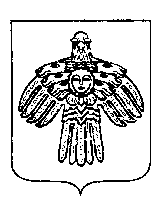 СОВЕТ ГОРОДСКОГО ПОСЕЛЕНИЯ «ПЕЧОРА»21 марта 2023 годаРеспублика Коми, г. Печора                     № 5-9/96